Comidas gratis mientras el cierre de escuelasSFUSD proporcionará comidas gratis a todos los niños de 18 años de edad o menor para recoger en 18 escuelas seleccionadas entre lunes y viernes de 9-10 a.m. No se necesita identificación o prueba de matrícula, pero la presencia del niño es necesaria. Habrá desayuno, almuerzo, cena, fruta fresca, vegetales, y leche para recoger. Comidas no perecederas también estarán disponibles. Las familias no tendrán que entrar a la escuela para recoger la comida. Visite la página sfusd.edu/schoolfood para encontrar el mapa de los sitios seleccionados y la información más reciente.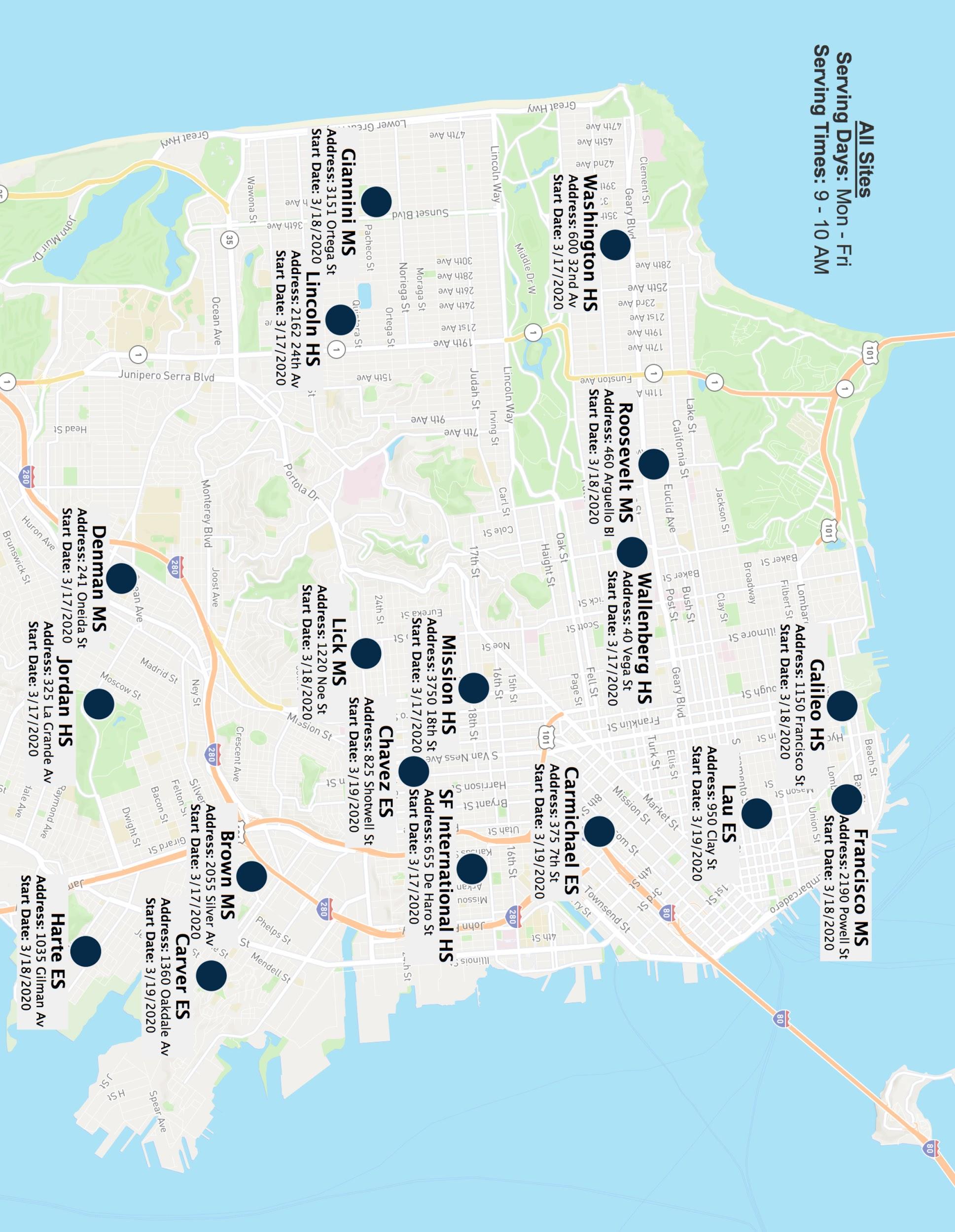 Washington HS600 32nd AveComienza Mar. 17Brown MS2055 Silver AveComienza Mar. 17Jordan HS325 La Grande AveComienza Mar. 17Denman MS241 Oneida AveComienza Mar. 17Lincoln HS2162 24th AveComienza Mar. 17Wallenberg HS40 Vega StComienza Mar. 17SF International HS655 De Haro StComienza Mar. 17Mission HS3750 18th StComienza Mar. 17A.P. Giannini MS3151 Ortega StComienza Mar. 18Galileo HS1150 Francisco StComienza Mar. 18Francisco MS2190 Powell StComienza Mar. 18Roosevelt MS460 Arguello BlvdComienza Mar. 18Lick MS1220 Noe StComienza Mar. 18Bret Harte ES1035 Gilman AveComienza Mar. 18Carver ES1360 Oakdale AveComienza Mar. 19Carmichael K-8375 7th StComienza Mar. 19Lau ES950 Clay StComienza Mar. 19Chavez ES825 Shotwell StComienza Mar. 19